Chapter 1 Found Dog AssignmentFound Dog AssignmentChapter 2 Research PaperChapter 3 Business Letter Word #4 - e-Flyer Word #4 - Resume Word #4 - Cover LetterPower Point: 25, 15, 27 = 67 ptsChapter 1 - PowerPoint - Being Green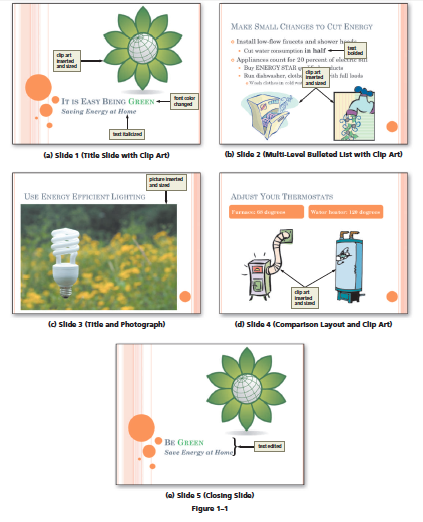 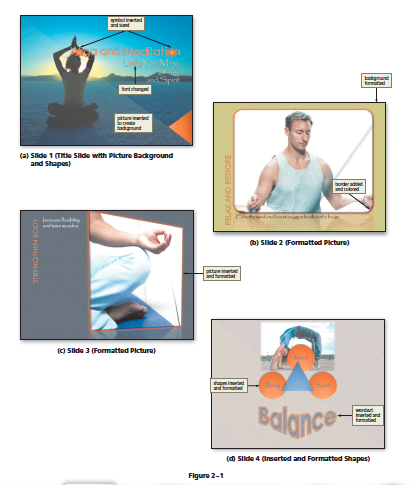 Chapter 2 - PowerPoint - Yoga & MeditationSlide 1: Sun Symbol 		____	2ptsSlide 1: Photo 			____	1 ptsSlide 1: Theme			____	1 ptsSlide 2: Photo (Border & Shadow) 	____ 	2 ptsSlide 2: Photo (Background)	____	1 ptSlide 3: Photo (Formatted Photo)	____	2 ptsSlide 4: Shapes			____	4 ptsSlide 4: WordArt (color & design)	____	2 ptsName: _________________________Chapter 1 - PowerPoint - Being Green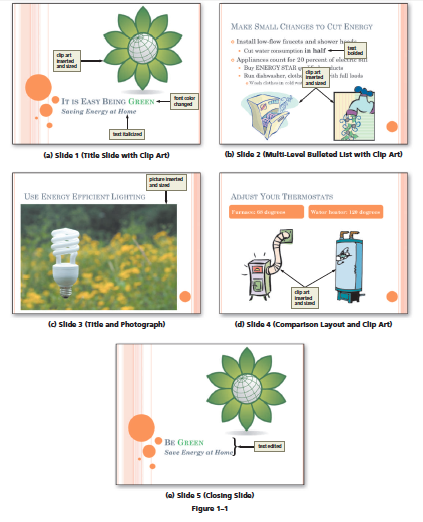 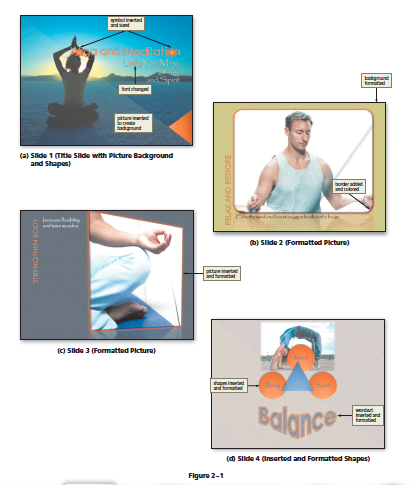 Chapter 2 - PowerPoint - Yoga & MeditationSlide 1: Sun Symbol 		____	2ptsSlide 1: Photo 			____	1 ptsSlide 1: Theme			____	1 ptsSlide 2: Photo (Border & Shadow) 	____ 	2 ptsSlide 2: Photo (Background)	____	1 ptSlide 3: Photo (Formatted Photo)	____	2 ptsSlide 4: Shapes			____	4 ptsSlide 4: WordArt (color & design)	____	2 ptsBirds Power Point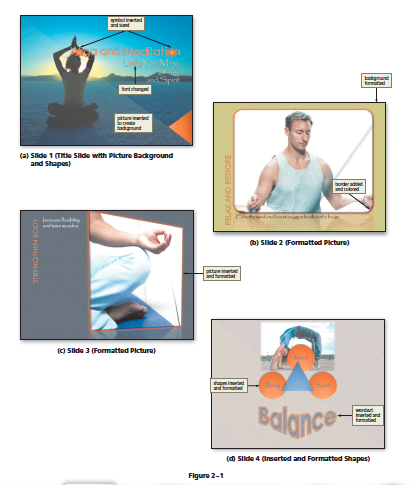 Birds Power PointTop Ten Power PointSix Photos (3 each) 	_______ 18			Six Photos	____ 18Symbols (2 each)	_______ 9			Symbols 	____ 9Word Art (2 each)	_______ 4			Word Art 	____ 4Slide Master		_______ 10			Slide Master	____ 1010 Slides		_______ 11			10 Slides	____ 11Transitions		_______ 11			Transitions	____  11Creativity		_______ 5			Creativity	____  5Grammar		_______ 5			Grammar	____ 5Slide Title		_______ 2			Slide Title	____ 2Six Photos (3 each) 	_______ 18			Six Photos	____ 18Symbols (2 each)	_______ 9			Symbols 	____ 9Word Art (2 each)	_______ 4			Word Art 	____ 4Slide Master		_______ 10			Slide Master	____ 1010 Slides		_______ 11			10 Slides	____ 11Transitions		_______ 11			Transitions	____  11Creativity		_______ 5			Creativity	____  5Grammar		_______ 5			Grammar	____ 5Slide Title		_______ 2			Slide Title	____ 2Six Photos (3 each) 	_______ 18			Six Photos	____ 18Symbols (2 each)	_______ 9			Symbols 	____ 9Word Art (2 each)	_______ 4			Word Art 	____ 4Slide Master		_______ 10			Slide Master	____ 1010 Slides		_______ 11			10 Slides	____ 11Transitions		_______ 11			Transitions	____  11Creativity		_______ 5			Creativity	____  5Grammar		_______ 5			Grammar	____ 5Slide Title		_______ 2			Slide Title	____ 2Excel Rubric Chapter 1: Save Sable River Foundation (30)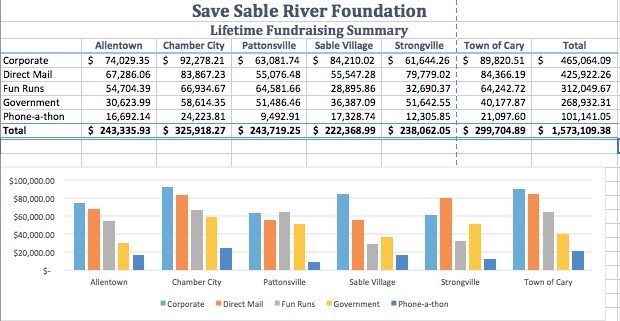 Chapter 2: The Mobile Masses Payroll Report (20)Chapter 3: Modern Music Shops (10)Rows 1-8 and Modern Music Shops (shaded) - 			2ptsJuly - Chart - typed and aligned diagonally - 			1ptJuly Total Expenses (B23): $1,463,397.72 - 				1ptChart column (ROW I) with lines - 					1ptTotal Total Expenses (H23): $14,778,748.04 - 			2ptsCell I11 =NOW()							1pt3D Pie Chart 	Six Month Financial Project (Title) - 				1pt	Pie Chart - 6 pie pieces - 					1ptExcel Portfolio Project10 Stocks					10 ptsAverage (1 pt each)				 6 ptsHighest					 7 ptsLowest						 7 ptsTotal Initial Cost (under 25K)			 5 pts (0 pts if over 25K)Formulas					 40 pts (each per column F, H, I, J)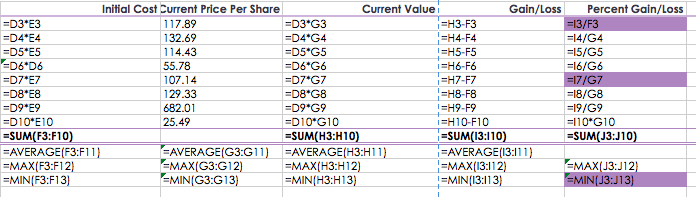 Microsoft Word Assignment - FinalName: ___________________			Name: ___________________Title 			_____				Flier 				______Short Intro/Text	_____				Short Intro/Text		______Bullet Points		_____				Bullet Points			______Photo			_____				Photo				______Table			_____				Table				______Page Border		_____				Page Border			______Spelling & Grammar	_____				Spelling & Grammar		______Name: ___________________			Name: ___________________Title 			_____				Flier 				______Short Intro/Text	_____				Short Intro/Text		______Bullet Points		_____				Bullet Points			______Photo			_____				Photo				______Table			_____				Table				______Page Border		_____				Page Border			______Spelling & Grammar	_____				Spelling & Grammar		______Name: ___________________			Name: ___________________Title 			_____				Flier 				______Short Intro/Text	_____				Short Intro/Text		______Bullet Points		_____				Bullet Points			______Photo			_____				Photo				______Table			_____				Table				______Page Border		_____				Page Border			______Spelling & Grammar	_____				Spelling & Grammar		______Name: ___________________			Name: ___________________Title 			_____				Flier 				______Short Intro/Text	_____				Short Intro/Text		______Bullet Points		_____				Bullet Points			______Photo			_____				Photo				______Table			_____				Table				______Page Border		_____				Page Border			______Spelling & Grammar	_____				Spelling & Grammar		______Name: ___________________			Name: ___________________Title 			_____				Flier 				______Short Intro/Text	_____				Short Intro/Text		______Bullet Points		_____				Bullet Points			______Photo			_____				Photo				______Table			_____				Table				______Page Border		_____				Page Border			______Spelling & Grammar	_____				Spelling & Grammar		______Powerpoint Assignment - FINALName: ____________________				Name: _________________________Each slide to have Speaker Notes (2 pts).			Each slide to have Speaker Notes (2 pts).Slide 1: University Name	___ / 5 pts			Slide 1: University Name	___ / 5 ptsSlide 2: University Majors	___ / 5 pts			Slide 2: University Majors	___ / 5 ptsSlide 3: Admission Reqs	___ / 5 pts			Slide 3: Admission Reqs	___ / 5 ptsSlide 4: Tuition Costs		___ / 5 pts			Slide 4: Tuition Costs		___ / 5 ptsSlide 5: Additional Info	___ / 5 pts			Slide 5: Additional Info	___ / 5 ptsGrammar/Spelling		___ / 5 pts			Grammar/Spelling		___ / 5 ptsSlide Master 			___ / 1 pts			Slide Master 			___ / 2 ptsWord Art			___ / 1 pts			Word Art			___ / 2 ptsTotal: 				___ / 30 pts			Total: 				___ / 30 ptsEach slide to have Speaker Notes (2 pts).			Each slide to have Speaker Notes (2 pts).Slide 1: University Name	___ / 5 pts			Slide 1: University Name	___ / 5 ptsSlide 2: University Majors	___ / 5 pts			Slide 2: University Majors	___ / 5 ptsSlide 3: Admission Reqs	___ / 5 pts			Slide 3: Admission Reqs	___ / 5 ptsSlide 4: Tuition Costs		___ / 5 pts			Slide 4: Tuition Costs		___ / 5 ptsSlide 5: Additional Info	___ / 5 pts			Slide 5: Additional Info	___ / 5 ptsGrammar/Spelling		___ / 5 pts			Grammar/Spelling		___ / 5 ptsSlide Master 			___ / 1 pts			Slide Master 			___ / 2 ptsWord Art			___ / 1 pts			Word Art			___ / 2 ptsTotal: 				___ / 30 pts			Total: 				___ / 30 ptsEach slide to have Speaker Notes (2 pts).			Each slide to have Speaker Notes (2 pts).Slide 1: University Name	___ / 5 pts			Slide 1: University Name	___ / 5 ptsSlide 2: University Majors	___ / 5 pts			Slide 2: University Majors	___ / 5 ptsSlide 3: Admission Reqs	___ / 5 pts			Slide 3: Admission Reqs	___ / 5 ptsSlide 4: Tuition Costs		___ / 5 pts			Slide 4: Tuition Costs		___ / 5 ptsSlide 5: Additional Info	___ / 5 pts			Slide 5: Additional Info	___ / 5 ptsGrammar/Spelling		___ / 5 pts			Grammar/Spelling		___ / 5 ptsSlide Master 			___ / 1 pts			Slide Master 			___ / 2 ptsWord Art			___ / 1 pts			Word Art			___ / 2 ptsTotal: 				___ / 30 pts			Total: 				___ / 30 ptsEach slide to have Speaker Notes (2 pts).			Each slide to have Speaker Notes (2 pts).Slide 1: University Name	___ / 5 pts			Slide 1: University Name	___ / 5 ptsSlide 2: University Majors	___ / 5 pts			Slide 2: University Majors	___ / 5 ptsSlide 3: Admission Reqs	___ / 5 pts			Slide 3: Admission Reqs	___ / 5 ptsSlide 4: Tuition Costs		___ / 5 pts			Slide 4: Tuition Costs		___ / 5 ptsSlide 5: Additional Info	___ / 5 pts			Slide 5: Additional Info	___ / 5 ptsGrammar/Spelling		___ / 5 pts			Grammar/Spelling		___ / 5 ptsSlide Master 			___ / 1 pts			Slide Master 			___ / 2 ptsWord Art			___ / 1 pts			Word Art			___ / 2 ptsTotal: 				___ / 30 pts			Total: 				___ / 30 ptsEach slide to have Speaker Notes (2 pts).			Each slide to have Speaker Notes (2 pts).Slide 1: University Name	___ / 5 pts			Slide 1: University Name	___ / 5 ptsSlide 2: University Majors	___ / 5 pts			Slide 2: University Majors	___ / 5 ptsSlide 3: Admission Reqs	___ / 5 pts			Slide 3: Admission Reqs	___ / 5 ptsSlide 4: Tuition Costs		___ / 5 pts			Slide 4: Tuition Costs		___ / 5 ptsSlide 5: Additional Info	___ / 5 pts			Slide 5: Additional Info	___ / 5 ptsGrammar/Spelling		___ / 5 pts			Grammar/Spelling		___ / 5 ptsSlide Master 			___ / 1 pts			Slide Master 			___ / 2 ptsWord Art			___ / 1 pts			Word Art			___ / 2 ptsTotal: 				___ / 30 pts			Total: 				___ / 30 ptsEach slide to have Speaker Notes (2 pts).			Each slide to have Speaker Notes (2 pts).Slide 1: University Name	___ / 5 pts			Slide 1: University Name	___ / 5 ptsSlide 2: University Majors	___ / 5 pts			Slide 2: University Majors	___ / 5 ptsSlide 3: Admission Reqs	___ / 5 pts			Slide 3: Admission Reqs	___ / 5 ptsSlide 4: Tuition Costs		___ / 5 pts			Slide 4: Tuition Costs		___ / 5 ptsSlide 5: Additional Info	___ / 5 pts			Slide 5: Additional Info	___ / 5 ptsGrammar/Spelling		___ / 5 pts			Grammar/Spelling		___ / 5 ptsSlide Master 			___ / 1 pts			Slide Master 			___ / 2 ptsWord Art			___ / 1 pts			Word Art			___ / 2 ptsTotal: 				___ / 30 pts			Total: 				___ / 30 ptsEach slide to have Speaker Notes (2 pts).			Each slide to have Speaker Notes (2 pts).Slide 1: University Name	___ / 5 pts			Slide 1: University Name	___ / 5 ptsSlide 2: University Majors	___ / 5 pts			Slide 2: University Majors	___ / 5 ptsSlide 3: Admission Reqs	___ / 5 pts			Slide 3: Admission Reqs	___ / 5 ptsSlide 4: Tuition Costs		___ / 5 pts			Slide 4: Tuition Costs		___ / 5 ptsSlide 5: Additional Info	___ / 5 pts			Slide 5: Additional Info	___ / 5 ptsGrammar/Spelling		___ / 5 pts			Grammar/Spelling		___ / 5 ptsSlide Master 			___ / 1 pts			Slide Master 			___ / 2 ptsWord Art			___ / 1 pts			Word Art			___ / 2 ptsTotal: 				___ / 30 pts			Total: 				___ / 30 ptsEach slide to have Speaker Notes (2 pts).			Each slide to have Speaker Notes (2 pts).Slide 1: University Name	___ / 5 pts			Slide 1: University Name	___ / 5 ptsSlide 2: University Majors	___ / 5 pts			Slide 2: University Majors	___ / 5 ptsSlide 3: Admission Reqs	___ / 5 pts			Slide 3: Admission Reqs	___ / 5 ptsSlide 4: Tuition Costs		___ / 5 pts			Slide 4: Tuition Costs		___ / 5 ptsSlide 5: Additional Info	___ / 5 pts			Slide 5: Additional Info	___ / 5 ptsGrammar/Spelling		___ / 5 pts			Grammar/Spelling		___ / 5 ptsSlide Master 			___ / 1 pts			Slide Master 			___ / 2 ptsWord Art			___ / 1 pts			Word Art			___ / 2 ptsTotal: 				___ / 30 pts			Total: 				___ / 30 ptsEach slide to have Speaker Notes (2 pts).			Each slide to have Speaker Notes (2 pts).Slide 1: University Name	___ / 5 pts			Slide 1: University Name	___ / 5 ptsSlide 2: University Majors	___ / 5 pts			Slide 2: University Majors	___ / 5 ptsSlide 3: Admission Reqs	___ / 5 pts			Slide 3: Admission Reqs	___ / 5 ptsSlide 4: Tuition Costs		___ / 5 pts			Slide 4: Tuition Costs		___ / 5 ptsSlide 5: Additional Info	___ / 5 pts			Slide 5: Additional Info	___ / 5 ptsGrammar/Spelling		___ / 5 pts			Grammar/Spelling		___ / 5 ptsSlide Master 			___ / 1 pts			Slide Master 			___ / 2 ptsWord Art			___ / 1 pts			Word Art			___ / 2 ptsTotal: 				___ / 30 pts			Total: 				___ / 30 ptsEach slide to have Speaker Notes (2 pts).			Each slide to have Speaker Notes (2 pts).Slide 1: University Name	___ / 5 pts			Slide 1: University Name	___ / 5 ptsSlide 2: University Majors	___ / 5 pts			Slide 2: University Majors	___ / 5 ptsSlide 3: Admission Reqs	___ / 5 pts			Slide 3: Admission Reqs	___ / 5 ptsSlide 4: Tuition Costs		___ / 5 pts			Slide 4: Tuition Costs		___ / 5 ptsSlide 5: Additional Info	___ / 5 pts			Slide 5: Additional Info	___ / 5 ptsGrammar/Spelling		___ / 5 pts			Grammar/Spelling		___ / 5 ptsSlide Master 			___ / 1 pts			Slide Master 			___ / 2 ptsWord Art			___ / 1 pts			Word Art			___ / 2 ptsTotal: 				___ / 30 pts			Total: 				___ / 30 ptsEach slide to have Speaker Notes (2 pts).			Each slide to have Speaker Notes (2 pts).Slide 1: University Name	___ / 5 pts			Slide 1: University Name	___ / 5 ptsSlide 2: University Majors	___ / 5 pts			Slide 2: University Majors	___ / 5 ptsSlide 3: Admission Reqs	___ / 5 pts			Slide 3: Admission Reqs	___ / 5 ptsSlide 4: Tuition Costs		___ / 5 pts			Slide 4: Tuition Costs		___ / 5 ptsSlide 5: Additional Info	___ / 5 pts			Slide 5: Additional Info	___ / 5 ptsGrammar/Spelling		___ / 5 pts			Grammar/Spelling		___ / 5 ptsSlide Master 			___ / 1 pts			Slide Master 			___ / 2 ptsWord Art			___ / 1 pts			Word Art			___ / 2 ptsTotal: 				___ / 30 pts			Total: 				___ / 30 ptsEach slide to have Speaker Notes (2 pts).			Each slide to have Speaker Notes (2 pts).Slide 1: University Name	___ / 5 pts			Slide 1: University Name	___ / 5 ptsSlide 2: University Majors	___ / 5 pts			Slide 2: University Majors	___ / 5 ptsSlide 3: Admission Reqs	___ / 5 pts			Slide 3: Admission Reqs	___ / 5 ptsSlide 4: Tuition Costs		___ / 5 pts			Slide 4: Tuition Costs		___ / 5 ptsSlide 5: Additional Info	___ / 5 pts			Slide 5: Additional Info	___ / 5 ptsGrammar/Spelling		___ / 5 pts			Grammar/Spelling		___ / 5 ptsSlide Master 			___ / 1 pts			Slide Master 			___ / 2 ptsWord Art			___ / 1 pts			Word Art			___ / 2 ptsTotal: 				___ / 30 pts			Total: 				___ / 30 ptsSectionPoints ReceivedTotalHeadline: CAPS2Headline: Font Style2Headline: Font Shading2Headline: Centered3Photos: Shaded Border2Photos: Two Images3Page Border3Copy: Typed, no grammar/spelling errors5Bullet Points2Bailey Text in Italics and colors2Signature: BOLD2Signature: Phone # is Underlined2TOTAL30SectionPoints ReceivedTotalHeadline: CAPS2Headline: Font Style2Headline: Font Shading2Headline: Centered3Photos: Shaded Border2Photos: Two Images3Page Border3Copy: Typed, no grammar/spelling errors5Bullet Points2Bailey Text in Italics and colors2Signature: BOLD2Signature: Phone # is Underlined2TOTAL30SectionPoints ReceivedTotalMarino (or their last name) & Page Number (all #s correct)5Footnote mark (1 pt for somewhere in the document, 2 points for being in the right place)2Works Cited page - some italics, underline52 Typed pages + work cited page3TOTAL15SectionPoints ReceivedTotalHeadline (Heartland): in CAPS & Centered2Headline (Heartland): in a shaded box and spelled correctly2Tractor Image is easy to move in the document2Tractor image has transparent background2Address: 323 Pine Avenue; Centered2Address: Symbols (like bullet points)2Date Line is tabbed correctly1Address: typed correctly and no grammar errors2Dear Mr. Wilcox with colon or comma2Body: Heartland Tractor Magazine is italicized2Body: Moderate Margin Settings2Signature is aligned with date line1Total 22SectionPoints ReceivedTotalPhotos (2)4Photos with formatting4Short Narrative2Bulleted Skills (3) 3Page Border2Grammar & Spelling5Overall Appearance5Total 25SectionPoints ReceivedTotalHeading: n5Skills, Experience, Activities, etc10Formatting5Grammar & Spelling5Total 25SectionPoints ReceivedTotalHeader5Introduction5Body Paragraph5Closing Paragraph5Grammar & Spelling5Total 25Slide 1: Green is Green2Slide 1: Clip Art Image2ALL Slides: Transitions3Slide 2: “In half” is BOLD2Slide 2: 6 bullet points (check page)6Slide 3: Title & Photo2Slide 4: Title, Layout & Two Photos4Slide 5: Green is Green2Slide 5: Save Energy is Italics2TOTAL25Slide 1: Green is Green2Slide 1: Clip Art Image2ALL Slides: Transitions3Slide 2: “In half” is BOLD2Slide 2: 6 bullet points (check page)6Slide 3: Title & Photo2Slide 4: Title, Layout & Two Photos4Slide 5: Green is Green2Slide 5: Save Energy is Italics2TOTAL25Slide 1: Bird Photo with Yellow Beak (2 pts) and transparent background (2 pts)4Slide 1: Music Playing2Slide 1: Slide Notes (2 pt/sentence)8Slide 2: No spelling errors2Slide 2: Bird image with brown beak2Slide 2: Slide Notes (2 pt/sentence)2Slide 3: Video plays2Slide 3: Speaker Notes (2 pt/sentence)6   TOTAL28Slide 1: Bird Photo with Yellow Beak (2 pts) and transparent background (2 pts)4Slide 1: Music Playing2Slide 1: Slide Notes (2 pt/sentence)8Slide 2: No spelling errors2Slide 2: Bird image with brown beak2Slide 2: Slide Notes (2 pt/sentence)2Slide 3: Video plays2Slide 3: Speaker Notes (2 pt/sentence)6   TOTAL28Slide 1: Bird Photo with Yellow Beak (2 pts) and transparent background (2 pts)4Slide 1: Music Playing2Slide 1: Slide Notes (2 pt/sentence)8Slide 2: No spelling errors2Slide 2: Bird image with brown beak2Slide 2: Slide Notes (2 pt/sentence)2Slide 3: Video plays2Slide 3: Speaker Notes (2 pt/sentence)6   TOTAL28